*Yapılanlar: Kontrol tarihine kadar yapılanlar mavi renkli olarak belirtilmiştir.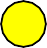 Daire Başkanlığımızın  Risk Değerlendirmesi Ekibi tarafından, 2022 ve 2023 yıllarında  yapılan saha gözetim ve değerlendirme ziyaretlerinde; toplam 2  grupta, 20  maddede riskli unsurlar tespit edilmiş, bunlara ilişkin olarak da önerilerde bulunulmuş, iyileştirmeler için de süre verilmiş olup (3 ay),  sonrasında sahadaki uygunsuzlukların giderilip giderilmediğinin tespiti için saha kontrol ziyaretleri yapılarak, iş bu tutanak beş (5) sayfa olarak düzenlenmiştir.**Risk Değerlendirmesi Ekibi tarafından düzenlenip son sayfası  imzalanıp, diğer sayfalar paraflanarak,  İSG Kuruluna sunulmak üzere İş Sağlığı ve Güvenliği Birimi görevlisine verilir. Ayrıca Arşivlenir ve ilgili birimlere de üst yazı ile gönderilir.Kurumun  Adı: İdari ve Mali İşler Daire BaşkanlığıKurumun  Adı: İdari ve Mali İşler Daire BaşkanlığıTehlike Sınıfı-Kodu: Az Tehlikeli-85.42.01Tehlike Sınıfı-Kodu: Az Tehlikeli-85.42.01Tehlike Sınıfı-Kodu: Az Tehlikeli-85.42.01Tutanak No: 22-23/03Tutanak No: 22-23/03Risk  Değerlendirme Metodu:  Fine Kinney1.Saha Denetim Tarihi: 17/08/20221.Saha Denetim Tarihi: 17/08/20222.Saha Denetim Tarihi: 00/00/20222.Saha Denetim Tarihi: 00/00/20223.Saha Denetim Tarihi: 00/00/20223.Saha Denetim Tarihi: 00/00/20221.Saha Kontrol Tarihi: 17/09/2022*2.Saha Kontrol Tarihi: 17/10/2022*2.Saha Kontrol Tarihi: 17/10/2022*3.Saha Kontrol Tarihi: 17/02/2023*3.Saha Kontrol Tarihi: 17/02/2023*Tutanak Onay  Tarihi:  20/02/2023Tutanak Onay  Tarihi:  20/02/2023SGK No: 18542010112-362290422152Çalışan Toplamı: 121Çalışan Toplamı: 121Bayan: 8Erkek: 113Erkek: 113Engelli: 6BİRİMİN İSG TESPİT VE ÖNERİLERİBİRİMİN İSG TESPİT VE ÖNERİLERİBİRİMİN İSG TESPİT VE ÖNERİLERİBİRİMİN İSG TESPİT VE ÖNERİLERİBİRİMİN İSG TESPİT VE ÖNERİLERİBİRİMİN İSG TESPİT VE ÖNERİLERİBİRİMİN İSG TESPİT VE ÖNERİLERİBİRİMİN İSG TESPİT VE ÖNERİLERİBİRİMİN İSG TESPİT VE ÖNERİLERİBİRİMİN İSG TESPİT VE ÖNERİLERİBİRİMİN İSG TESPİT VE ÖNERİLERİBirimin Adı: OFİSLER-TOPLANTI SALONU-ARŞİVBirimin Adı: OFİSLER-TOPLANTI SALONU-ARŞİVFaaliyeti: İdari-Destek  HizmetlerFaaliyeti: İdari-Destek  HizmetlerFaaliyeti: İdari-Destek  HizmetlerFaaliyeti: İdari-Destek  HizmetlerFaaliyeti: İdari-Destek  HizmetlerFaaliyeti: İdari-Destek  HizmetlerÇalışanı: 97Yeri:  Rektörlük Binası- C Blok Bod.-Z-1-2-3. KatYeri:  Rektörlük Binası- C Blok Bod.-Z-1-2-3. KatNoTespit Edilen Mevcut Tehlike ve Riskleri; a) Tehlikeli Durumlar, b) Tehlikeli Davranışlar,  c) Organizasyonel Kusurlar, d) Kaçınılmaz SebeblerTespit Edilen Mevcut Tehlike ve Riskleri; a) Tehlikeli Durumlar, b) Tehlikeli Davranışlar,  c) Organizasyonel Kusurlar, d) Kaçınılmaz SebeblerKanıtlar (foto-belge)*Risk Puanı*Risk Puanı*Risk Puanı*Risk PuanıİSG Kapsamında Yapılan Uyarı ve Öneriler / *Kontrol Tarihine kadar YapılanlarİSG Kapsamında Yapılan Uyarı ve Öneriler / *Kontrol Tarihine kadar YapılanlarSüre      (Ay)NoTespit Edilen Mevcut Tehlike ve Riskleri; a) Tehlikeli Durumlar, b) Tehlikeli Davranışlar,  c) Organizasyonel Kusurlar, d) Kaçınılmaz SebeblerTespit Edilen Mevcut Tehlike ve Riskleri; a) Tehlikeli Durumlar, b) Tehlikeli Davranışlar,  c) Organizasyonel Kusurlar, d) Kaçınılmaz SebeblerKanıtlar (foto-belge)OFŞRPİSG Kapsamında Yapılan Uyarı ve Öneriler / *Kontrol Tarihine kadar YapılanlarİSG Kapsamında Yapılan Uyarı ve Öneriler / *Kontrol Tarihine kadar YapılanlarSüre      (Ay)Odalarda  yerde 3’lü ve çoklu prizler yer almaktadır.Odalarda  yerde 3’lü ve çoklu prizler yer almaktadır.Foto 160,540120Yerde bulunan çoklu prizler duvara yada masa ayaklarına sabitlenmelidir.Yerde bulunan çoklu prizler duvara yada masa ayaklarına sabitlenmelidir.3 ayKontrol  Ziyareti SonucuKontrol  Ziyareti Sonucu17/02/2360,539Yerde bulunan prizler masa ayaklarına ve duvarlara sabitlenmiştir.Yerde bulunan prizler masa ayaklarına ve duvarlara sabitlenmiştir.Odalarda elektrik kabloları yerde bulunmaktadır.Odalarda elektrik kabloları yerde bulunmaktadır.Foto 260,40120Yerde bulunan kablolar, kablo kutuları içinden duvar üzerinden geçirilmelidir. Yerde bulunan kablolar, kablo kutuları içinden duvar üzerinden geçirilmelidir. 3 ayKontrol  Ziyareti SonucuKontrol  Ziyareti Sonucu17/02/2360539Yerde bulunan kablolar toplanarak gerekli tedbirler alınmıştır.Yerde bulunan kablolar toplanarak gerekli tedbirler alınmıştır.Odalarda  boyu 1,5 metreyi geçen dolaplar duvara ve yanlardan sabitlenmemiştir.Odalarda  boyu 1,5 metreyi geçen dolaplar duvara ve yanlardan sabitlenmemiştir.Foto 310,5157Seyyar bulunan dolaplar, depreme karşı duvara ve çoklu dolap varsa yanlardan da sabitlenmelidir. Seyyar bulunan dolaplar, depreme karşı duvara ve çoklu dolap varsa yanlardan da sabitlenmelidir. 3 ayKontrol  Ziyareti SonucuKontrol  Ziyareti Sonucu17/02/231111Dolaplar sabitlenerek, gerekli tedbirler alınmıştır.Dolaplar sabitlenerek, gerekli tedbirler alınmıştır.Odalarda dolap üstlerinde ve yerlerde kullanılmayan gereksiz kutular, eski/hurda eşyalar dağınık vaziyette bulunmaktadır.Odalarda dolap üstlerinde ve yerlerde kullanılmayan gereksiz kutular, eski/hurda eşyalar dağınık vaziyette bulunmaktadır.Foto 432318Odalar temiz, düzenli ve tertipli olmalıdır. Gereksiz eşyalar odalardan alınarak depolara kaldırılmalıdır. Odalar temiz, düzenli ve tertipli olmalıdır. Gereksiz eşyalar odalardan alınarak depolara kaldırılmalıdır. 3 ayKontrol  Ziyareti SonucuKontrol  Ziyareti Sonucu17/02/231111Odalarda bulunan Gereksiz eşyalar kaldırılmıştırOdalarda bulunan Gereksiz eşyalar kaldırılmıştırÇalışanların sağlık muayenelerinin başlatılabilmesi için bir oda belirlenmemiş ve muayene için asgari gerekli  malzemelerle donatılmamıştır.Çalışanların sağlık muayenelerinin başlatılabilmesi için bir oda belirlenmemiş ve muayene için asgari gerekli  malzemelerle donatılmamıştır.Foto 532318İYH muayene odasının  belirlenerek,  gerekli  asgari malzemelerle donatılmalıdır.İYH muayene odasının  belirlenerek,  gerekli  asgari malzemelerle donatılmalıdır.3 ayKontrol  Ziyareti SonucuKontrol  Ziyareti Sonucu17/02/23 1111Muayene Odası belirlenmiş ve malzemeleri temin edilmiştir.Muayene Odası belirlenmiş ve malzemeleri temin edilmiştir.Birimin Adı: GENEL-ORTAK ALANLAR-KORİDORLARBirimin Adı: GENEL-ORTAK ALANLAR-KORİDORLARFaaliyeti: İdari-Destek HizmetlerFaaliyeti: İdari-Destek HizmetlerFaaliyeti: İdari-Destek HizmetlerFaaliyeti: İdari-Destek HizmetlerFaaliyeti: İdari-Destek HizmetlerFaaliyeti: İdari-Destek HizmetlerÇalışanı: 97Yeri:  Rektörlük  Binası- C Blok Bod.-Z-1-2-3. KatYeri:  Rektörlük  Binası- C Blok Bod.-Z-1-2-3. KatNoTespit Edilen Mevcut Tehlike ve Riskleri; a) Tehlikeli Durumlar, b) Tehlikeli Davranışlar,  c) Organizasyonel Kusurlar, d) Kaçınılmaz SebeblerTespit Edilen Mevcut Tehlike ve Riskleri; a) Tehlikeli Durumlar, b) Tehlikeli Davranışlar,  c) Organizasyonel Kusurlar, d) Kaçınılmaz SebeblerKanıtlar (foto-belge)*Risk Puanı*Risk Puanı*Risk Puanı*Risk PuanıİSG Kapsamında Yapılan Uyarı ve Öneriler  / *(Kontrol Tarihine kadar Yapılanlar)İSG Kapsamında Yapılan Uyarı ve Öneriler  / *(Kontrol Tarihine kadar Yapılanlar)Süre (Ay)NoTespit Edilen Mevcut Tehlike ve Riskleri; a) Tehlikeli Durumlar, b) Tehlikeli Davranışlar,  c) Organizasyonel Kusurlar, d) Kaçınılmaz SebeblerTespit Edilen Mevcut Tehlike ve Riskleri; a) Tehlikeli Durumlar, b) Tehlikeli Davranışlar,  c) Organizasyonel Kusurlar, d) Kaçınılmaz SebeblerKanıtlar (foto-belge)OFŞRPİSG Kapsamında Yapılan Uyarı ve Öneriler  / *(Kontrol Tarihine kadar Yapılanlar)İSG Kapsamında Yapılan Uyarı ve Öneriler  / *(Kontrol Tarihine kadar Yapılanlar)Süre (Ay)Her katta merdiven ve asansör çıkışlarında kaçıncı kat olduğunu gösteren tabela yok.Her katta merdiven ve asansör çıkışlarında kaçıncı kat olduğunu gösteren tabela yok.Foto 50,5132Her katta merdiven-asansör çıkışlarına kat numarası levhası asılmalıdır. Her katta merdiven-asansör çıkışlarına kat numarası levhası asılmalıdır. 3 ay+Kontrol  Ziyareti SonucuKontrol  Ziyareti Sonucu17/02/23 1111Kat tabelaları asılmıştır.Kat tabelaları asılmıştır.3. Katta bulunan Bilgi İşlem Birimi ve Çatı çıkış kapısı  için isim tabelaları yok.3. Katta bulunan Bilgi İşlem Birimi ve Çatı çıkış kapısı  için isim tabelaları yok.Foto 611333.katta bulunan kapılara isim tabelaları asılmalıdır. 3.katta bulunan kapılara isim tabelaları asılmalıdır. 3 ay+Kontrol  Ziyareti SonucuKontrol  Ziyareti Sonucu17/02/23 1111Odaların isim tabelaları asılmıştır.Odaların isim tabelaları asılmıştır.Her kat merdivenlerinde düşmeye karşı kaydırmaz bantlar yok.Her kat merdivenlerinde düşmeye karşı kaydırmaz bantlar yok.Foto 763354Merdivenlere kaydırmaz bant yapılmalıdır. Merdivenlere kaydırmaz bant yapılmalıdır. 3 ayKontrol  Ziyareti SonucuKontrol  Ziyareti Sonucu17/02/23 1111Merdivenlere Kaydırmaz Bantlar yapılmıştır.Merdivenlere Kaydırmaz Bantlar yapılmıştır.Her katta Kat planı, Acil Durum Ekip Listesi, Yangın talimatı yok.Her katta Kat planı, Acil Durum Ekip Listesi, Yangın talimatı yok.Foto 81133Tüm katlarda, kat planı, acil durup ekip listesi, yangın talimatı  küçük panolar içinde asılmalıdır.Tüm katlarda, kat planı, acil durup ekip listesi, yangın talimatı  küçük panolar içinde asılmalıdır.3 ay+Kontrol  Ziyareti SonucuKontrol  Ziyareti Sonucu17/02/231111Her kata kat planı, acil durum ekip listesi ve yangın talimatı asılmıştır.Her kata kat planı, acil durum ekip listesi ve yangın talimatı asılmıştır.Zemin katta Acil Toplanma Alanı çıkış yönlendirmesi yokZemin katta Acil Toplanma Alanı çıkış yönlendirmesi yokFoto 930,535Zemin kata  ve ara koridora Acil Toplanma alanı yönünü gösteren tabela konmalıdır. Zemin kata  ve ara koridora Acil Toplanma alanı yönünü gösteren tabela konmalıdır. 3 ay+Kontrol  Ziyareti SonucuKontrol  Ziyareti Sonucu17/02/231111Katlara yönlendirme Tabelaları konmuştur.Katlara yönlendirme Tabelaları konmuştur.1.katta ofis olarak kullanılan bazı odaların isim tabelası yok.1.katta ofis olarak kullanılan bazı odaların isim tabelası yok.Foto 100,20,511Katlarda kullanılan ama üzerinde odanın ismi olmayanlara oda isim tabelası konmalıdır. Katlarda kullanılan ama üzerinde odanın ismi olmayanlara oda isim tabelası konmalıdır. 3 ay+Kontrol  Ziyareti SonucuKontrol  Ziyareti Sonucu17/02/231111Odaların isim tabelaları takılmıştır.Odaların isim tabelaları takılmıştır.3. Katta Elektrik-Asansör Panosu önüne dolap ve koliler konarak kapatılmış. Pano üzerinde tehlike uyarı işareti yok.3. Katta Elektrik-Asansör Panosu önüne dolap ve koliler konarak kapatılmış. Pano üzerinde tehlike uyarı işareti yok.Foto 11623363.Katta asansör panosu önü hemen boşaltılmalı, pano üzerine; “asansör panosu” tabelası ve tehlike uyarı işaret afişi asılmalıdır. 3.Katta asansör panosu önü hemen boşaltılmalı, pano üzerine; “asansör panosu” tabelası ve tehlike uyarı işaret afişi asılmalıdır. 3 ay+Kontrol  Ziyareti SonucuKontrol  Ziyareti Sonucu17/02/231111Elektrik Panosu önü boşaltılmış ve Tehlike uyarı afişi asılmıştır.Elektrik Panosu önü boşaltılmış ve Tehlike uyarı afişi asılmıştır.Her katta bulunan pano üzerlerinde tehlike uyarı işaretleri yok. içerisinde pano olan odaların üzerinde de oda isim tabelası , Girilmez ve tehlike uyarı işaretleri yok.Her katta bulunan pano üzerlerinde tehlike uyarı işaretleri yok. içerisinde pano olan odaların üzerinde de oda isim tabelası , Girilmez ve tehlike uyarı işaretleri yok.Foto 121133Katlarda bulunan elektrik panosu odası üzerlerine “Pano odası” levhası ve oda kapısı ile pano  kapakları üzerine tehlike uyarı işaret afişi asılmalıdır.Katlarda bulunan elektrik panosu odası üzerlerine “Pano odası” levhası ve oda kapısı ile pano  kapakları üzerine tehlike uyarı işaret afişi asılmalıdır.3 ay+Kontrol  Ziyareti SonucuKontrol  Ziyareti Sonucu17/02/231111Tüm Elektrik  panosu ve kapı üzerlerine tehlike uyarı afişi asılmıştır.Tüm Elektrik  panosu ve kapı üzerlerine tehlike uyarı afişi asılmıştır.Tuvaletlerde Temizlik Kontrol çizelgesi yok.Tuvaletlerde Temizlik Kontrol çizelgesi yok.Foto 131111Her katta bulunan tuvalet ana kapısı arkasına “tuvalet temizlik kontrol formu konarak kontrol edilmelidir. Her katta bulunan tuvalet ana kapısı arkasına “tuvalet temizlik kontrol formu konarak kontrol edilmelidir. 3 ayKontrol  Ziyareti SonucuKontrol  Ziyareti Sonucu17/02/231111Tuvalet Temizlik kontrol formu asılmış ve kontroller başlamıştır.Tuvalet Temizlik kontrol formu asılmış ve kontroller başlamıştır.Katlardaki Çay Ocaklarının havalandırması yetersiz ve oda içerisinde –dolap üzerlerinde gereksiz eşyalar var.Katlardaki Çay Ocaklarının havalandırması yetersiz ve oda içerisinde –dolap üzerlerinde gereksiz eşyalar var.Foto 143139Odalarda yeterli havalandırma sağlanmalıdır. Gereksiz eşyalar depolara kaldırılmalıdır. Odalarda yeterli havalandırma sağlanmalıdır. Gereksiz eşyalar depolara kaldırılmalıdır. 3 ayKontrol  Ziyareti SonucuKontrol  Ziyareti Sonucu17/02/231111Dolap üzerlerindeki gereksiz eşyalar kaldırılmış ve havalandırmalar dikkat edilmektedir.Dolap üzerlerindeki gereksiz eşyalar kaldırılmış ve havalandırmalar dikkat edilmektedir.1.Katta Rektörlük A Bloktan gelen koridor başlangıcına C blokta bulunan Birimlerin yönlendirme  tabelaları yok.1.Katta Rektörlük A Bloktan gelen koridor başlangıcına C blokta bulunan Birimlerin yönlendirme  tabelaları yok.Foto 150,20,511Rektörlük  C blok geçiş koridoru başına “İdari Mali İşler Daire Başkanlığı ve Hukuk Müşavirliği” için yönlendirme tabelası konmalıdır.Rektörlük  C blok geçiş koridoru başına “İdari Mali İşler Daire Başkanlığı ve Hukuk Müşavirliği” için yönlendirme tabelası konmalıdır.3 ayKontrol  Ziyareti SonucuKontrol  Ziyareti Sonucu17/02/23Acil durumlarda otomatik kapıları açmak için duvarlarda cam kırıcı aparatı yok.Acil durumlarda otomatik kapıları açmak için duvarlarda cam kırıcı aparatı yok.Foto 1630,51522Acil durumlarda (yangın-deprem vb) acil çıkış yönünde bulunan fotoselli kapıların açılmadığı durumlarda kullanılmak üzere “cam kırıcı çekiç” bulundurulmalıdır. Acil durumlarda (yangın-deprem vb) acil çıkış yönünde bulunan fotoselli kapıların açılmadığı durumlarda kullanılmak üzere “cam kırıcı çekiç” bulundurulmalıdır. 3 ay+Kontrol  Ziyareti SonucuKontrol  Ziyareti Sonucu17/02/231111Acil çıkış yönündeki fotoselli kapılar için cam kırıcı  çekiç temin edilip, kullanıma hazır vaziyette montaj yapılmıştır.Acil çıkış yönündeki fotoselli kapılar için cam kırıcı  çekiç temin edilip, kullanıma hazır vaziyette montaj yapılmıştır.1 ve 2. Kat balkonlarına çıkan kişiler için Tehlike ve uyarı işaret levhaları, korkuluk önüne file,cam  vb. önlemler yok. 1 ve 2. Kat balkonlarına çıkan kişiler için Tehlike ve uyarı işaret levhaları, korkuluk önüne file,cam  vb. önlemler yok. Foto 1760,510300Katlarda bulunan balkonlar için uyarı tabelası  ile ” Dikkat! Düşme Tehlikesi vardır. Korkuluklara yanaşmayın ve  yaslanmayın”  uyarı-ikaz işaret levhaları asılmalıdır. Ayrıca demir korkulukların arasından düşmeyi engellemek için  file yada cam ile kaplanmalıdır. Katlarda bulunan balkonlar için uyarı tabelası  ile ” Dikkat! Düşme Tehlikesi vardır. Korkuluklara yanaşmayın ve  yaslanmayın”  uyarı-ikaz işaret levhaları asılmalıdır. Ayrıca demir korkulukların arasından düşmeyi engellemek için  file yada cam ile kaplanmalıdır. 3 ay+Kontrol  Ziyareti SonucuKontrol  Ziyareti Sonucu17/02/231111Balkonlara uyarı-ikaz işaret  levhaları asılmıştır.Balkonlara uyarı-ikaz işaret  levhaları asılmıştır.Asansörlerin yeşil etiketlerinin bakım süresi geçmiş durumda.Asansörlerin yeşil etiketlerinin bakım süresi geçmiş durumda.Foto 18611590Asansörlerin bakımının tamamlanarak yeşil etikete dönüştürülmesi sağlanmalıdır. Asansörlerin bakımının tamamlanarak yeşil etikete dönüştürülmesi sağlanmalıdır. 3 ayKontrol  Ziyareti SonucuKontrol  Ziyareti Sonucu17/02/231111Asansör bakımları tamamlanmış  ve yeşil etikete dönmüştür.Asansör bakımları tamamlanmış  ve yeşil etikete dönmüştür.Riskli işlerde çalışanlar ve Acil durum ekipleri için kullanılması zorunlu olan Kişisel Koruyucu Ekipmanların olmaması ve bu ekipmanların muhafazası için Kişisel Koruyucu Donanım Dolabının bulunmamasıRiskli işlerde çalışanlar ve Acil durum ekipleri için kullanılması zorunlu olan Kişisel Koruyucu Ekipmanların olmaması ve bu ekipmanların muhafazası için Kişisel Koruyucu Donanım Dolabının bulunmamasıFoto 19611590Riskli işlerde çalışanlar ve Acil Durum ekipleri  için gerekli olan tüm  Kişisel Koruyucu donanımların temin edilmesi,  bu ekipmanları işi yaparken, eğitimlerde ve tatbikatlarda kullanmaları gerektiği ve bu ekipmanların muhafazası içinde Kişisel Koruyucu  Donanım Dolabının temin edilmesi gerekmektedir. Riskli işlerde çalışanlar ve Acil Durum ekipleri  için gerekli olan tüm  Kişisel Koruyucu donanımların temin edilmesi,  bu ekipmanları işi yaparken, eğitimlerde ve tatbikatlarda kullanmaları gerektiği ve bu ekipmanların muhafazası içinde Kişisel Koruyucu  Donanım Dolabının temin edilmesi gerekmektedir. 3 ayKontrol  Ziyareti SonucuKontrol  Ziyareti Sonucu17/02/231111Acil Durum Ekipleri için reflektörlü yelek temin edilmiştir.Acil Durum Ekipleri için reflektörlü yelek temin edilmiştir.RİSK DEĞERLENDİRME METODU - FORMÜLÜ – PUANLARI VE ANALİZİRisk Değerlendirme Metodu:  Fine KinneyRisk Değerlendirme Metodu:  Fine KinneyRisk Değeri-Puanı  (RP) =  Olasılık (O)  x  Frekans (F) x Şiddet (Ş)Risk Değeri-Puanı  (RP) =  Olasılık (O)  x  Frekans (F) x Şiddet (Ş)Risk Değeri-Puanı  (RP) =  Olasılık (O)  x  Frekans (F) x Şiddet (Ş)Risk Değeri-Puanı  (RP) =  Olasılık (O)  x  Frekans (F) x Şiddet (Ş)Risk Değeri-Puanı  (RP) =  Olasılık (O)  x  Frekans (F) x Şiddet (Ş)KABUL EDİLEBİLİR RİSKOLASI RİSKOLASI RİSKÖNEMLİ RİSKYÜKSEK RİSKÇOK YÜKSEK RİSKTOLERE EDİLEMEZ RİSKR < 2020 < R < 7020 < R < 7070 < R < 200200 < R < 400400 < R<18001800<ROLASILIK DEĞERİOLASILIK (O): Zararın Gerçekleşme OlasılığıFREKANS DEĞERİFREKANS (F): Tehlikeye Zaman İçerisinde Maruz Kalma TekrarıŞİDDET DEĞERİŞİDDET (Ş): İnsan ve/veya Çevre Üzerine Yaratacağı Tahmini Zarar0,2Pratik olarak imkansız, beklenmez0,5Çok Seyrek Yılda Bir veya Daha Az1Zararsız, ucuz atlatma, çevresel zarar yok0,5Çok düşük ihtimal,1Seyrek Yılda Birkaç Defa3Hafif yaralanma, Küçük Hasar,Yaralanma, İlkyardım, en fazla 1 gün1Düşük ihtimal2Sık Değil Ayda Bir veya Birkaç Defa7Orta şiddetli yaralanma, iş günü kaybı, en fazla 2 gün3Nadir, fakat olabilir3Ara Sıra Haftada Bir veya Birkaç Defa15Ciddi, Önemli zarar,dış tedavi, iş günü kaybı, en fazla 20 gün6Olabilir, mümkün6Sık Günde Bir veya Birkaç Defa40Çok ciddi, sakatlık, uzuv kaybı, kalıcı hasar, meslek hast.kıımi çevresel etki10Çok kuvvetli ihtimal10Hemen Hemen Sürekli , Saatte Birkaç Defa100Felaket, çok kötü, ölümlü kaza, çevresel felaketRİSK DEĞERİ-PUANI( RP) = OLASILIK (O) x FREKANS (F) x ŞİDDET (Ş)RİSK DEĞERİ-PUANI( RP) = OLASILIK (O) x FREKANS (F) x ŞİDDET (Ş)RİSK DEĞERİ-PUANI( RP) = OLASILIK (O) x FREKANS (F) x ŞİDDET (Ş)RİSK DEĞERİ-PUANI( RP) = OLASILIK (O) x FREKANS (F) x ŞİDDET (Ş)RİSK DEĞERİRİSK ADIEYLEMTERMİN SÜRESİR < 20KABUL EDİLEBİLİR RİSKAcil tedbir alınması gerekmez, gözlem ve denetimler yapılarak, sürekli izlenmelidir.Kontrol20 < R < 70OLASI RİSKUzun vadede eylem planına alınmalı, sonra tedbir alınmalı1 Yıl İçinde70 < R < 200ÖNEMLİ RİSKOrta vadede eylem planına alınmalı6 Ay İçinde200 < R < 400YÜKSEK RİSKOrta dönemde iyileştirilmelidir1 -3 Ay İçinde400 < R < 1800ÇOK YÜKSEK RİSKÖnlem alması için İşverene durum en kısa sürede bildirilir1 Aydan Kısa  Süre İçinde1800<RTOLERE EDİLEMEZ RİSKHemen gerekli önlemler alınmalı veya tesis, bina, çevrenin kapatılması düşünülmelidirHemen, 1 haftadan kısa süreÖnemli Risk:  Değerlendirme sonucunda 70 üzerinde ve 200 altındapuan alan riskler: 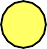 Önemli Risk:  Değerlendirme sonucunda 70 üzerinde ve 200 altındapuan alan riskler: Tehlike kontrol altına alınır.Önemli risklerin, kontroller sonucu kabul edilebilir sınırlara indirilmesi hedeflenir.Mümkün olduğunda izlenirliği ve ölçülmesi sağlanır ve kayıtlar tutulur.Bu konulardaki tüm uygulamaların belirli periyotlarda denetlenmesi sağlanır, yönetime raporlanır.Kontrol için dokümante edilmiş prosedür/talimatlar oluşturulur.İyileştirmeye yönelik düzeltici ve önleyici faaliyetler belirlenir, doküman haline getirilir, en geç altı ay içinde uygulanır ve takip edilir.Personele ihtiyaç duyulan eğitimler verilir.Yüksek Risk: Değerlendirme sonucunda 200 üzerinde ve 400 altında puan alan riskler:Yüksek Risk: Değerlendirme sonucunda 200 üzerinde ve 400 altında puan alan riskler:Kısa sürede tehlike kontrol altına alınır.Bir ile üç ay içerisindeuygulanır ve takip edilir.Kontrol için dokümante edilmiş prosedür/talimatlar oluşturulur.Yüksek risklerin, kontroller sonucu kabul edilebilir sınırlara indirilmesi hedeflenir.Mümkün olduğunda izlenirliği ve ölçülmesi sağlanır ve kayıtlar tutulur.Personele ihtiyaç duyulan eğitimler verilir.İyileştirmeye yönelik düzeltici ve önleyici faaliyetler belirlenir, doküman haline getirilir.Bu konulardaki tüm uygulamaların belirli periyotlarda denetlenmesi sağlanır, yönetime raporlanır.Tolere Edilemez Riskler:  Değerlendirme sonucunda 1800 üzerinde puan alan riskler: 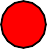 Tolere Edilemez Riskler:  Değerlendirme sonucunda 1800 üzerinde puan alan riskler: İş hemen durdurulur.Tolere edilemez risklerin, kontroller sonucu kabul edilebilir sınırlara indirilmesi hedeflenir.Tehlike kontrol altına alınır. Gerekirse tesis, bina ve çevre kapatılır.Mümkün olduğu yerde iyileştirmelerin rakamsal olarak takibi yapılır ve kaydı tutulur.Kontrol için dokümante edilmiş prosedür/talimatlar oluşturulur.Personele ihtiyaç duyulan eğitimler verilir.İzleme ve ölçme planı yapılır ve kayıtları tutulur.Bu konulardaki tüm uygulamanın belirli periyotlarla denetlenmesi sağlanır, yönetime raporlanır.İyileştirmeye yönelik düzeltici ve önleyici faaliyetler belirlenir, dokümante edilir, hemen veya 1 haftadan kısa süre içinde uygulanır ve takip edilir.RİSK DEĞERLENDİRME EKİBİ (İsim-İmza)RİSK DEĞERLENDİRME EKİBİ (İsim-İmza)RİSK DEĞERLENDİRME EKİBİ (İsim-İmza)RİSK DEĞERLENDİRME EKİBİ (İsim-İmza)RİSK DEĞERLENDİRME EKİBİ (İsim-İmza)RİSK DEĞERLENDİRME EKİBİ (İsim-İmza)RİSK DEĞERLENDİRME EKİBİ (İsim-İmza)Sivil Savunma UzmanıSaha Sorumlusu. İşyeri tekniker, UstabaşıÇalışan Baş Temsilcisiİşyeri Hekimiİş Güvenliği UzmanıPersonel Sorumlusuİşveren Vekili-D.B.Sibel SAYGINEROsman YALÇINSaide TURHANDr.Öğr.Üyesi Nejat ÜNLÜKALÖğr.Gör.Hasan OZANTÜRKAhmet İNAKRamazan DÜNDARRİSK DEĞERLENDİRME EKİBİ (İsim-İmza)RİSK DEĞERLENDİRME EKİBİ (İsim-İmza)RİSK DEĞERLENDİRME EKİBİ (İsim-İmza)Birim Sorumluları/ÜyeÇalışan TemsilcisiİSG KoordinatörüTahir BADEMUmut SEVİLMehmet ŞENGÜL